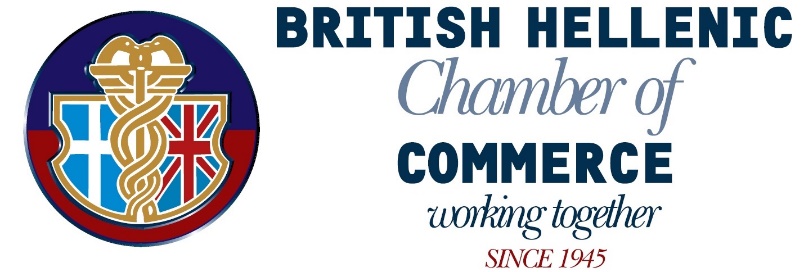 APPLICATION FOR MEMBERSHIP			ΑΙΤΗΣΗ ΕΓΓΡΑΦΗΣ ΜΕΛΟΥΣBRITISH HELLENIC CHAMBER OF COMMERCE		ΕΛΛΗΝΟΒΡΕΤΑΝΙΚΟ ΕΜΠΟΡΙΚΟ ΕΠΙΜΕΛΗΤΗΡΙΟ25 Vas. , 106 74 			Λεωφ. Βασ. Σοφιας 25, 106 74 Αθήνα.Tel: +30 2107210361					Τηλ. 210 7210361http://www.bhcc.gr          e-mail: info@bhcc.gr	               http://www.bhcc.gr	e-mail: info@bhcc.grI/We, the undersigned, hereby apply to be admitted as a Member/Members,of the British Hellenic Chamber of Commerce and undertake, when approved, to comply with the statutes  and the regulations of the said Chamber.		  Date                                Οι υπογεγραμμένοι ζητούμε την εγγραφή μας ως μέλη του ΕλληνοβρετανικούΕπιμελητηρίου και δηλώνουμε ότι θα συμμορφωθούμε με το καταστατικό και τους κανονισμούς του Επιμελητηρίου εφ’όσον εγκριθεί η αίτησή μας.			 Signature Please complete the following information where applicableΠαρακαλούμε να συμπληρωθούν οι παρακάτω πληροφορίες στον βαθμό που εφαρμόζονται για την συγκεκριμένη αίτησηCOMPANY / INDIVIDUAL NAMEΕΠΩΝΥΜΙΑ ΕΠΙΧΕΙΡΗΣΗΣ / ΟΝΟΜΑΤΕΠΩΝΥΜΟ ΦΥΣΙΚΟΥ ΠΡΟΣΩΠΟΥADDRESS   	ΔΙΕΥΘΥΝΣΗ 	Αριθμός			ΟδόςCITY 				   Postal Code 		CountryΠΟΛΗ  				   Ταχ. Κώδικας		ΧώραTELEPHONE 			   FAX			e-mail			          Web-site URLΤΗΛΕΦΩΝΟ			   Φαξ	CHIEF EXECUTIVE 								PositionΥΠΕΥΘ. ΕΠΙΧ/ΣΗΣ   		                                				ΘέσηKEY CONTACT PERSONS (for the Chamber)					Position ΥΠΕΥΘYNA ATOMA (για το Επιμελητήριο)						ΘέσηRESPONSIBILITY/ ΤΟΜΕΑΣ ΕΥΘΥΝΗΣNAME/ONOMA	     			 POSITION/ΘΕΣΗ			TEL			EMAILPUBLIC RELATIONS	                _________________________________________________________________________________________________ΥΠΕΥ. ΔΗΜ. ΣΧΕΣΕΩΝADVERTISING/MARKETING	_________________________________________________________________________________________________ΔΙΑΦΗΜΙΣΕΙΣCOMMERCIAL		_________________________________________________________________________________________________ΕΜΠΟΡΙΚΟ OTHER		     _______________________________________________________________________________________________________ΑΛΛΟΣ ΤΟΜΕΑΣ   LEGAL FORM 			 	VAT NO.				TAX OFFICE ΝΟΜΙΚΗ ΜΟΡΦΗ			ΑΦΜ					ΔΟΥΝΟ. OF EMPLOYEES	 		NO. OF BRANCHES	 		PARENT CO. ΑΡΙΘ. ΑΠΑΣΧ.    				ΑΡΙΘ. ΥΠΟΚ/ΤΩΝ			ΜΗΤΡΙΚΗ ΕΤΑΙΡΙΑBUSINESS CATEGORY* 	ΕΙΔΟΣ ΔΡΑΣΤΗΡΙΟΤΗΤΑΣ* *Select a business category / επιλέξτε κατηγορία δραστηριότητας BUSINESS CATEGORIES / ΚΑΤΗΓΟΡΙΕΣ ΔΡΑΣΤΗΡΙΟΤΗΤΑΣSPECIFIC FIELDSΕΙΔΙΚΟΤΗΤΕΣLINES OF PRODUCTS/SERVICES		        1 ________________________________________________________ΚΑΤΗΓΟΡΙΕΣ ΠΡΟΪΟΝΤΩΝ/ΥΠΗΡΕΣΙΩΝ                2 __________________________________________________MANUFACTURING			COMMERCIAL/TRADE			SERVICES	ΒΙΟΜΗΧΑΝΙΑ				ΕΜΠΟΡΙΟ				ΥΠΗΡΕΣΙΕΣGEOGR. MARKETS: Active In					ΓΕΩΓΡ. ΠΡΟΣΑΝΑΤ. Είδη δραστηριότητας			U.K. FIRMS/PRODUCTS						GREEK FIRMS/ PRODUCTSREPRESENTED IN GREECE					              REPRESENTED IN U.K.	ΑΝΤΙΠΡΟΣΩΠΕΥΟΜΕΝΕΣ					              ΕΛΛΗΝΙΚΕΣ ΕΤΑΙΡΙΕΣΒΡΕΤΑΝΙΚΕΣ ΕΤΑΙΡΙΕΣ  						ΑΝΤΙΠΡΟΣΩΠΕΥΟΜΕΝΕΣΣΤΗΝ ΕΛΛΑΔΑ							ΣΤΗΝ ΒΡΕΤΑΝΙΑBRIEF DESCRIPTION OF INTEREST TO JOIN BHCC : ΣΥΝΟΠΤΙΚΗ ΠΕΡΙΓΡΑΦΗ ΤΟΥ ΕΝΔΙΑΦΕΡΟΝΤΟΣ  ΣΑΣ ΝΑ ΓΙΝΕΤΕ ΜΕΛΟΣ ΤΟΥ ΕΛΛΗΝΟΒΡΕΤΑΝΙΚΟΥ ΕΠΙΜΕΛΗΤΗΡΙΟΥ: REFERENCES / ΣΥΣΤΑΣΕΙΣBANK  (address)ΤΡΑΠΕΖΙΚΗ (διεύθυνση)COMMERCIALΕΜΠΟΡΙΚΗ(address, contact person)(διεύθυνση, όνομα υπευθύνου) 2022 SUBSCRIPTION RATES  SUSTAINING MEMBERS			 In Greece	€ 1.000      			 In UK            GBP 500Any company can apply to become a Sustaining Member of the Chamber.  Please refer to the Chamber’s Brochure for clarification of membership categories and benefits in each category.REGULAR / ORDINARY MEMBERSGreek-based firms:	 Category I	Corporations, S.A. Co.’s, Banks & Branches of Foreign Companies		€ 450  Category II	E.P.E., O.E., E.E., Ltd, M.IKE, LLP-Law Firms		€ 270 			 Category III	Individuals					€ 160UK-based firms		 Category I	Corporations, Banks, Companies with over 20 employees				GBP 350			 Category II	Companies with up to 20 employees		GBP 200			 Category III	Individuals					GBP 100I/We wish to support the efforts of the British Hellenic Chamber of Commerce to encourage and develop British/Greek trade by becoming a member of the Chamber.  I/We undertake to pay our annual subscription to the Chamber.Επιθυμούμε να υποστηρίξουμε τις προσπάθειες του Ελληνοβρετανικού Επιμελητηρίου για την ανάπτυξη του Ελληνο/Βρετανικού  εμπορίου γενόμενοι Αρωγό Μέλος του Επιμελητηρίου.  Αναλαμβάνουμε να καταβάλλουμε στο Επιμελητήριο την ετήσια συνδρομή μας.Date 					 	Signature  Ημερομηνία			           		ΥπογραφήPLEASE COMPLETE THE BELOW APPENDIX. THANK YOU.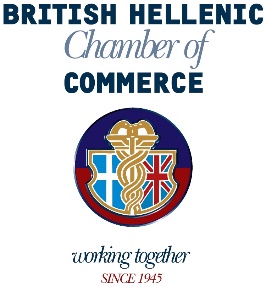 APPENDIX TO MEMBERSHIP APPLICATION 2022You may have heard about the new General Data Protection Regulation ("GDPR") that has come into effect since May 25, 2018. Pursuant to our long-standing relationship and the consent you have given to us to process your Data, we need to verify your consent. The GDPR strengthens the protection of the Rights of individuals against any unlawful processing of their Personal Data by imposing to the various Controllers strict conditions and prerequisites for processing such Data.  
 The British Hellenic Chamber of Commerce is qualified for the Personal Data it processes as Controller within the meaning of the GDPR.  To help us comply with GDPR requirements, we need to confirm that you are sufficiently aware of your rights concerning your Personal Data processed by BHCC and that your consent regarding this processing is compatible with the requirements of the GDPR.

Please take some time to read the following information deriving from the GDPR requirements concerning your rights and complete the requested fields:
 
Controller:
BHCC: 25, Vas. Sophias Ave. | Athens 10674 | GREECE - Tel: +30210 7210361.
 
Your Rights:   You have the right to request from BHCC access to and rectification or erasure of personal data or restriction of processing concerning the data subject or to object to processing as well as the right to data portabilityYou have the right to withdraw consent at any time and for any part(s) of the processing of your Data by contacting us at bhcc@bhcc.grYou have the right to lodge a complaint with the Hellenic Data Protection AuthorityYour Data:  
The data that we hold and process are your name and contact details (full name, email, contact telephone number, company name and website), that you have provided to us. We may also hold photos taken of you during BHCC events, which may be used only as described below.
How long we keep your data: 
We will retain your personal information for as long as your membership is active/you are a paid-up member of the British Hellenic Chamber of Commerce. We will securely delete or erase your personal information once you cancel your membership in writing or your membership lapses for non-payment.Our Policy: 
- If you withdraw your consent totally, we will immediately erase your data from our systems.
- We will not further transfer your Data to other recipient except those you have expressly approved, unless we obtain your written permission.
- We will treat your information with respect. For more information about our privacy practices please visit our website www.bhcc.gr 
We use MailChimp as our marketing automation platform. By clicking below to submit this form, you acknowledge that the information you provide will be transferred to MailChimp for processing in accordance with their Privacy Policy and Terms.
Recipients of your Data: 
British Hellenic Chamber of Commerce will share your name and contact details (full name, email, contact telephone number, company name and website, with the UK Embassy, event organizers, event planners, IT providers and other entities with similar activities (such as Eventora), auditors, accountants, located within the EU and the UK to the extent required for the provision of their respective services; BHCC may communicate telecommunication’s connection data or such data may be transferred automatically to IT and more generally electronic communications’ service providers, located within the EU and the UK in the framework of organisation of Web/Digital events, to the extent required for the provision of their respective services ; such entities shall be obliged by contract to treat your data with confidentiality. In addition, photos taken of you during BHCC events may be posted on our website and/or shared with social media (such as Facebook, Twitter, LinkedIn). Top of FormName(s)Email Address(es)  Authorized Use of the Data: Provide updates Event invitations/organization Survey/Research/Statistical reasons Newsletter BHCC website and other informative material (e.g. social media, other events) BHCC Online Directory Web/Digital events Marketing Permissions British Hellenic Chamber of Commerce will use the information you provide on this form to be in touch with you and to provide updates and marketing. Please let us know all the ways you would like to hear from us:Email/Email via Mailchimp Direct Mail Customized online advertising Phone Number/SMS/MMS You can change your mind at any time by clicking the unsubscribe link in the footer of any email you receive from us, or by contacting us at bhcc@bhcc.gr. We will treat your information with respect. For more information about our privacy practices please visit our website. By clicking below, you agree that we may process your information in accordance with these terms.Athens, ………. 2022Bottom of Form